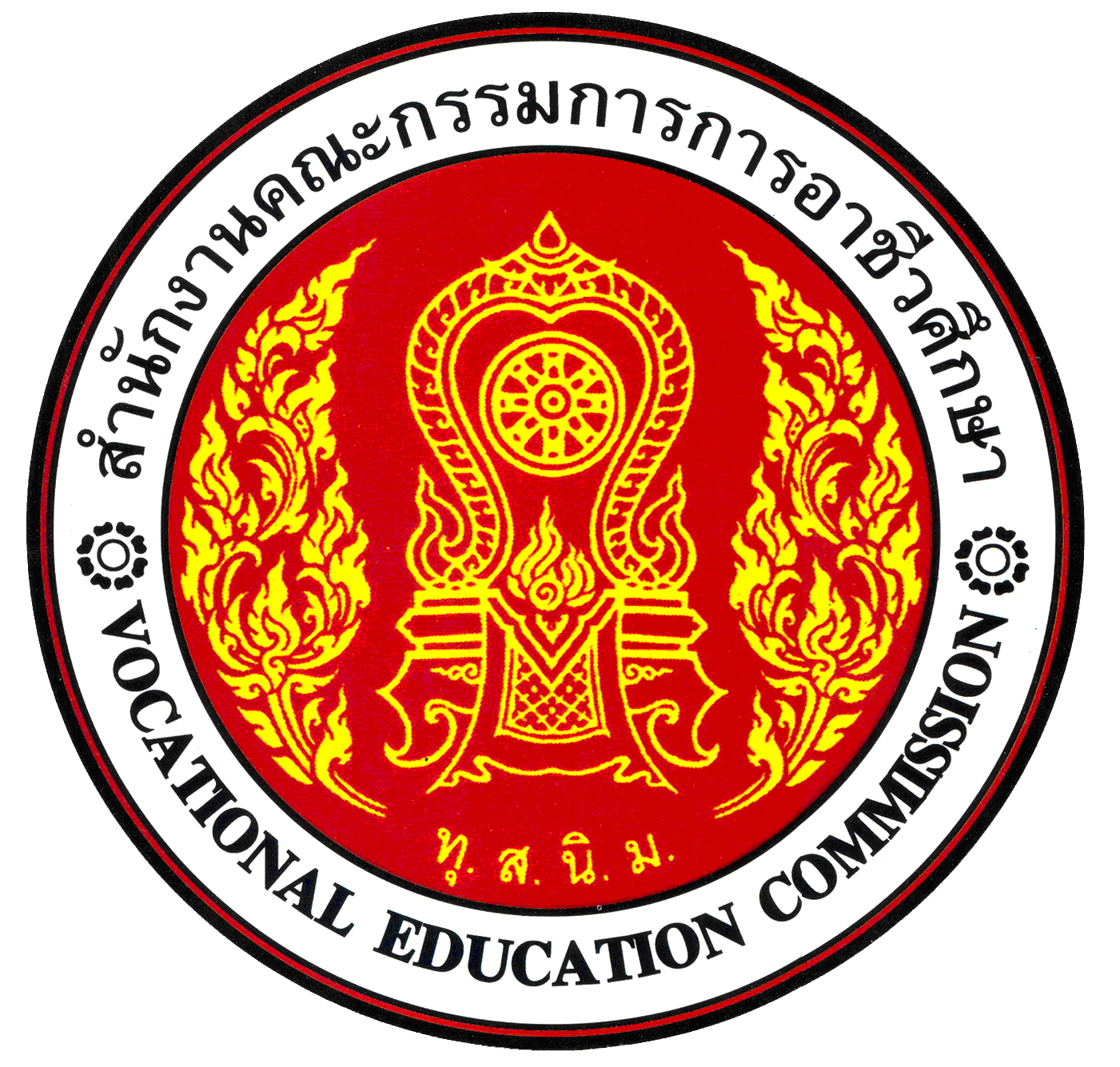 แบบข้อมูลผู้เข้ารับการคัดเลือกเป็นกรรมการสภาสถาบันการอาชีวศึกษา ตามมาตรา 23 (4)   ผู้ดำรงตำแหน่งผู้บริหารสถาบัน สถาบันการอาชีวศึกษาเกษตรภาคใต้สำนักงานคณะกรรมการการอาชีวศึกษา หมายเลขประจำตัว………………………………………(เฉพาะเจ้าหน้าที่)ข้อมูลผู้เข้ารับการคัดเลือกเพื่อแต่งตั้งเป็นกรรมการสภาสถาบัน ตามมาตรา 23 (4) แห่ง พระราชบัญญัติ
การอาชีวศึกษา พ.ศ. 2551 ผู้อำนวยการวิทยาลัย/สำนัก/ศูนย์/หน่วยงานที่เรียกชื่ออย่างอื่นที่มีฐานะเทียบเท่าวิทยาลัย รองผู้อำนวยการวิทยาลัย/สำนัก/ศูนย์/หน่วยงานที่เรียกชื่ออย่างอื่นที่มีฐานะเทียบเท่าวิทยาลัยข้อมูลทั่วไป ชื่อ นาย/นาง/นางสาว…………………………………………………นามสกุล………………………………........................…..... เกิดวันที่…………เดือน…………………………….พ.ศ………........ อายุ…………..ปี………..เดือน…………………………......... วุฒิการศึกษาสูงสุด………………………………..สาขา…………………………………………………………………………….......... อาชีพ………………….............................….....ตำแหน่ง………………….....................................................………………
 สถานที่ที่สามารถติดต่อได้สะดวก   	 บ้านเลขที่……..........…. หมู่ที่ ….........…  หมู่บ้าน ...................................... ตรอก/ซอย.......…................…………   ถนน……………………….........… ตำบล/แขวง …………………………………. อำเภอ/เขต ……......……………………………   จังหวัด…………......…………………............…… รหัสไปรษณีย์……………………....................................................…….   โทรศัพท์…………………….......………… โทรศัพท์ (มือถือ)………..............…………… โทรสาร…..………………………….. สถานที่ทำงาน…………………………………………………………………………………………………………………………..….........   เลขที่…………… หมู่ที่ …………………………… ตรอก/ซอย………………..………… ถนน………………………………………...
   ตำบล/แขวง………………… อำเภอ/เขต…………………….. จังหวัด …………………....………รหัสไปรษณีย์………….............   โทรศัพท์……………………………......…โทรสาร……………………...........….  E-mail : ………………….....……………..……   
		ข้าพเจ้าขอรับรองว่าเป็นผู้มีคุณสมบัติครบถ้วน ตามกฎกระทรวงกำหนดคุณสมบัติ หลักเกณฑ์ และวิธีการได้มาซึ่งผู้ดำรงตำแหน่งในสภาสถาบันการอาชีวศึกษา พ.ศ. 2555 ประกอบมาตรา 30 แห่งพระราชบัญญัติระเบียบข้าราชการครูและบุคลากรทางการศึกษา พ.ศ. 2547 และเป็นผู้ดำรงตำแหน่งในสังกัดสถาบัน
การอาชีวศึกษาที่เข้ารับการคัดเลือก	การพ้นสภาพกรรมการสภาสถาบันการอาชีวศึกษา ตามมาตรา 23 (4) แห่งพระราชบัญญัติ
การอาชีวศึกษา พ.ศ. 2551 เมื่อเปลี่ยนตำแหน่ง เกษียณอายุราชการ หรือมิได้ดำรงตำแหน่งในสังกัดสถาบัน
ที่ได้รับการคัดเลือกทั้งนี้…	ทั้งนี้ ข้าพเจ้าขอเข้ารับการคัดเลือกเป็นกรรมการสภาสถาบันการอาชีวศึกษา ตามมาตรา 23 (4) 
สถาบันการอาชีวศึกษาเกษตรภาคใต้ โดยได้ส่งหลักฐานเพื่อประกอบการพิจารณา ดังนี้	1. สำเนาบัตรประจำตัวข้าราชการ หรือสำเนาบัตรประจำตัวประชาชน หรือหลักฐานอื่นใด
ของทางราชการที่มีรูปถ่ายของผู้ได้รับการคัดเลือก ซึ่งได้รับรองสำเนาถูกต้อง	จำนวน………………แผ่น	2. สำเนาใบปริญญาบัตร หรือเอกสารแสดงวุฒิการศึกษา		จำนวน………………แผ่น	3. สำเนา ก.พ. 7 หรือ ก.ค.ศ. 16				จำนวน..................แผ่น	4. ข้อมูลประวัติการทำงาน ประสบการณ์พิเศษ ผลงานที่ประจักษ์และเป็นที่ยอมรับข้อมูลประวัติและประสบการณ์1. ประวัติการทำงาน (โปรดระบุตำแหน่งที่สำคัญ)	ฯลฯ2. ประสบการณ์พิเศษ (เช่น การเป็นคณะกรรมการ อนุกรรมการ คณะทำงาน ที่ปรึกษา นอกเหนือจากงานปกติ)    2.1 ……………………………………………………………………………………………………………..................……………….……    2.2 ……………………………………………………………………………………………………………..................……………….……    2.3 ……………………………………………………………………………………………………………..................……………….……        2.4 ……………………………………………………………………………………………………………..................……………….……    2.5 ……………………………………………………………………………………………………………..................……………….……    	ฯลฯ 3. ผลงานที่ประจักษ์และเป็นที่ยอมรับ (เช่น ผลงาน/โครงการ/กิจกรรม ที่ได้รับรางวัล ที่โดดเด่น ที่สำคัญ ๆ)    3.1 ……………………………………………………………………………………………………………..................……………….……    3.2 ……………………………………………………………………………………………………………..................……………….……    3.3 ……………………………………………………………………………………………………………..................……………….……        3.4 ……………………………………………………………………………………………………………..................……………….……    3.5 ……………………………………………………………………………………………………………..................……………….……    	ฯลฯ	ในกรณีที่มีการวินิจฉัยว่า ผู้เข้ารับการคัดเลือกขาดคุณสมบัติ หรือในกรณีมีการวินิจฉัยชี้ขาดประการใดเกี่ยวกับการสรรหา และการเลือกกรรมการสภาสถาบันการอาชีวศึกษา ตามมาตรา 23 (4) ผู้เข้ารับการคัดเลือกยินยอมรับคำวินิจฉัยนั้น โดยไม่มีข้อโต้แย้ง	ขอรับรองว่าข้อความที่ให้ไว้ทั้งหมด ถูกต้องและเป็นความจริงทุกประการ            		………………………………….…………ผู้เข้ารับการคัดเลือก                                                                    (…...............……………………………)                                                        ............../.............../................วัน/เดือน/ปีที่ระยะเวลาดำรงตำแหน่งตำแหน่งหน่วยงานภาครัฐหรือภาคเอกชน1.2.3.4.5.